COMMUNITIES FACILITIES SCHEME APPLICATION FORM 2017NOTE:  Closing Date 30th June 2017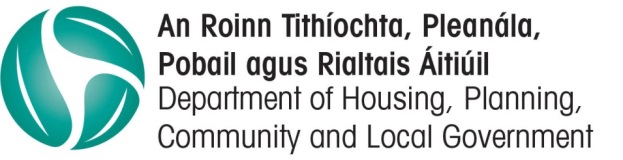 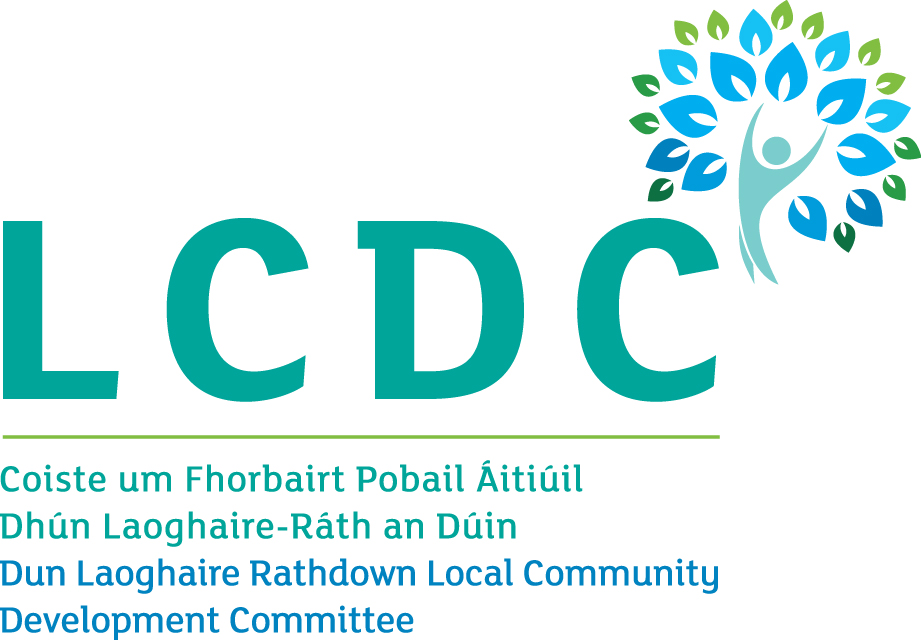 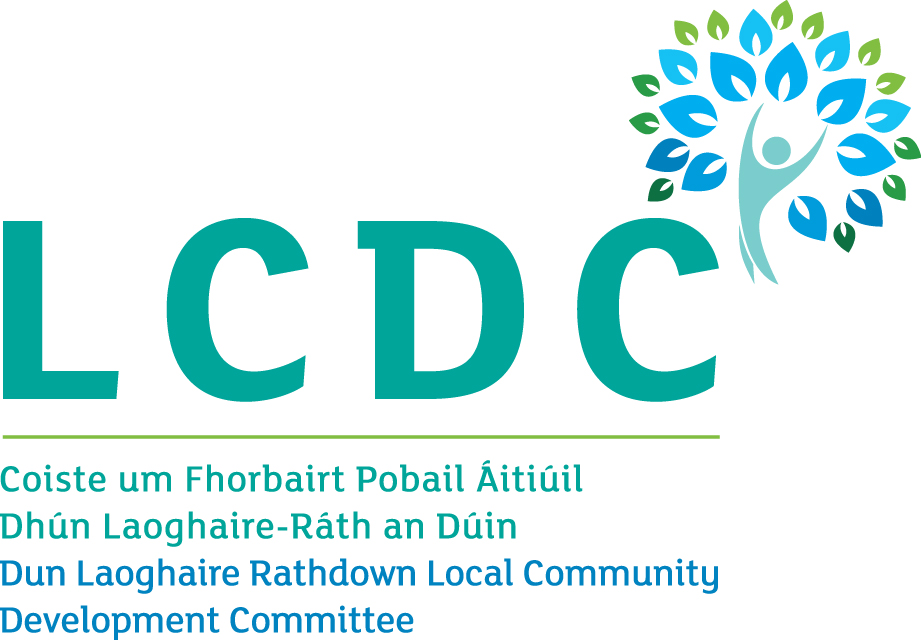 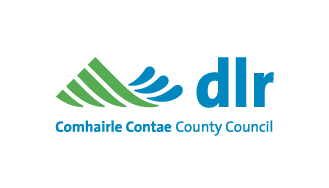 Please read the CFS Application Guidelines before completing this form.Please read the Terms and Conditions on page 2.Please sign DECLARATION on page 6.For any queries please email: community@dlrcoco.ie or telephone (01) 2719503.Department of Housing, Planning, Community and Local Government Communities Facilities Scheme The Department of Housing, Planning, Community and Local Government (“the Department”) is operating a community’s facilities capital grant scheme through the Local Community Development Committees in order to support community participation and involvement.  Under the scheme community and voluntary groups may apply for grants for capital projects which benefit the local community.  Applications should relate to at least one key target group and thematic area from the Dun Laoghaire-Rathdown Local Economic and Community Plan in order to be eligible for consideration. Target groups and thematic areasYouthOlder peoplePeople with a disability ImmigrantsRefugeesTravellersEx-prisoners and families of prisoners/ex-prisonersProjects promoting cultural activityProjects promoting equalityCommunity development projectsProjects promoting integrationProjects which are part of the Creative Ireland 2017-2022 initiativeTERMS AND CONDITIONSThe Department under the Communities Facilities Scheme will support community activities promoted by community and voluntary groups subject to available resources.  The scheme does not provide funding for the employment of staff.The project must benefit the local community and should relate to at least one key target group and Dun Laoghaire-Rathdown Local Economic and Community Plan thematic area. Applicants who are relevant group (please refer to guidelines) should be members of the PPN and if not they should indicate their intent to register as soon as possible. Applications can be found on www.dlrppn.ie The information supplied by the applicant group /organisation must be accurate and complete. Misinformation may lead to disqualification and/or the repayment of any grant made.All information provided in respect of the application for a grant will be held electronically.  The Department reserves the right to publish a list of all grants awarded on its website.The Freedom of Information Act applies to all records held by the Department and Local Authorities. The application must be signed by the Chairperson, Secretary or Treasurer of the organisation making the submission.It is the responsibility of each organisation to ensure that it has proper procedures and policies in place including appropriate insurance where relevant.Invoices and photographs will be required upon completion of the project as well as possible site visits. Applications must be on the 2017 form.Evidence of expenditure, receipts /invoices must be provided to the LCDC or their representative if requested.The Department’s contribution must be publicly acknowledged in all materials associated with the purpose of the grant.Generally no third party or intermediary applications will be considered.Late applications will not be considered.Applications will be accepted by email to community@dlrcoco.ie or by postApplications by post should use the correct value of postage stamps and allow sufficient time to ensure delivery not later than the closing date of  Friday 30th June  2017 at 4pm.  Claims that any application form has been lost or delayed in the post will not be considered, unless applicants have a Post Office Certificate of Posting in support of such claims.Breaches of the terms and conditions of the grants scheme may result in sanctions including disbarment from future grant applications.As advised on page 1, please read the CFS Application Guidelines before completing this form.All questions on this form must be answered. Please write your answers clearly in block letters. SECTION 1 – CONTACT DETAILSSECTION 2 - GROUP/ ORGANISATION DETAILSSECTION 3 - PURPOSE OF GRANT AND FUNDINGSECTION 4 - DECLARATIONPosition held in organisation:	      ________________________________